招标信息公告针对统一集团全国子公司“低值易耗办公用品类”年度项目招标，公开征集符合如下要求的供应商伙伴： 1、项目概述：合同时间：合同有效期一年，以实际签订为准。项目地点：统一各子公司（具体详见附件三）承办单位：郑州统一企业有限公司项目范围：低值易耗办公用品类（具体详见附件四）保证金缴纳：投标保证金5万元整。付款账期为货到票到且验收合格后45天。A、若未中标，接到定标信息后10个工作日无息退还。B、若中标，转为履约金，合约结束后无息退还。2、供应商资质要求：A、有效的营业执照（具备该项目的营业范围：文具制造；文具用品批发；办公用品等），具有独立法人资格的国内合法供应商；B、公司成立时间在两年以上（含）；注册资本：无；可以开具有效增值税专用发票；C、可配合提供样品（样品与大货保持一致）能供应全国统一各子公司、依我司需求按期、按量分批到货之供应商。3、报名方式：A、联系人：赵丹丹  邮箱：zhaodandan1@pec.com.cnB、电话：0371-56586569/18738125329(在线时间 工作日 8:00-17:00)C、报名时间：2024年1月19日08时至2024年1月25日17时止D、有意向之供应商，可至统一企业慧采平台（https://huicai.pec.com.cn）进行注册报名（网址建议使用谷歌浏览器），报名表要求的报名材料请务必在慧采系统全部上传，具体操作详见操作手册。4、报名须知：A、资质初审合格后，将统一安排参与招投标工作。B、若投标公司所提供资料有作假情况，一律列入统一集团黑名单中。C、响应高效、绿色办公理念，可以配合我司推行E签宝电子合同签订工作。D、本次招标采用线上投标方式，标书不退还，严禁关联供应商参标。5、反腐直通车：A、为拓宽服务商沟通、监督的渠道，及时制止、查处违纪违法行为，本公司内审部特设置反贪腐直通车，欢迎监督，如实举报。B、内审投诉（反贪腐直通车）：邮箱（fanfu@pec.com.cn）、电话 （18221429653）。附件一供应商 报名表 引进项目：“低值易耗办公用品类”年度招标项目备注：以上信息带 * 项目为必填项。附件二授权委托书授权公司：法定代表人：身份证号：单位地址：法人手机号码：受托人：身份证号码：受托人手机号码：单位及职务：住址：邮箱：授权事项：授权受托人代为参加统一集团“低值易耗办公用品类”投标活动。授权范围：受托人以授权公司的名义参加授权范围内的投标活动，受托人在该项目中的全部投标活动，包括项目报价、投标、议价（竞价）、合同商谈、签署，均代表委托人的行为，并予以承认。授权期间：自本授权书签署之日起至上述《授权事项》中列明的统一企业有限公司项目招标活动结束时止，如中标至与招标人签订项目合同执行完毕为止。授权公司（盖公章）：法定代表人（签字或盖章）：签署日期：年月日附件三全国统一子公司明细表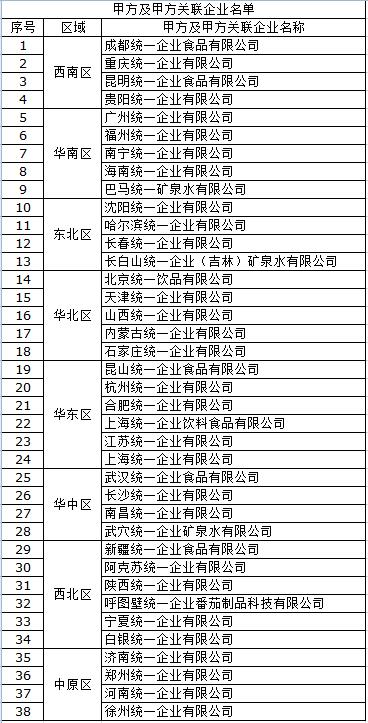 附件四项目明细表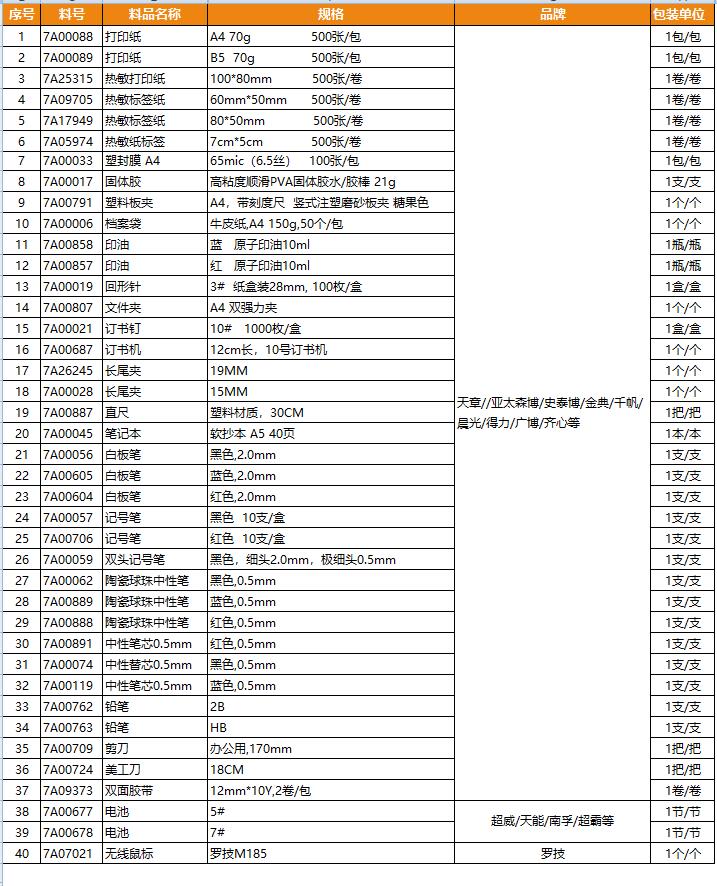 一、供应商信息（供应商填写）：一、供应商信息（供应商填写）：一、供应商信息（供应商填写）：一、供应商信息（供应商填写）：公司信息*公司名称*公司名称公司信息*成立时间*成立时间公司信息资质等级（视需）资质等级（视需）联络信息*法人*法人联络信息*联络人/受托人*联络人/受托人联络信息*手机*手机联络信息*联络邮箱*联络邮箱联络信息*注册地址*注册地址联络信息*办公地址*办公地址二、报名材料：二、报名材料：二、报名材料：二、报名材料：1、营业执照复印件1、营业执照复印件1、营业执照复印件1、营业执照复印件2、开户许可证复印件（如三证合一，则另行提供收款账户信息）2、开户许可证复印件（如三证合一，则另行提供收款账户信息）2、开户许可证复印件（如三证合一，则另行提供收款账户信息）2、开户许可证复印件（如三证合一，则另行提供收款账户信息）3、法人身份证复印件3、法人身份证复印件3、法人身份证复印件3、法人身份证复印件4、授权委托书（如联络人为法人，则不需提供，如法人与联络人非同一人则需提供）4、授权委托书（如联络人为法人，则不需提供，如法人与联络人非同一人则需提供）4、授权委托书（如联络人为法人，则不需提供，如法人与联络人非同一人则需提供）4、授权委托书（如联络人为法人，则不需提供，如法人与联络人非同一人则需提供）5、受托人身份证复印件（如联络人为法人，则不需提供，如法人与联络人非同一人则需提供）5、受托人身份证复印件（如联络人为法人，则不需提供，如法人与联络人非同一人则需提供）5、受托人身份证复印件（如联络人为法人，则不需提供，如法人与联络人非同一人则需提供）5、受托人身份证复印件（如联络人为法人，则不需提供，如法人与联络人非同一人则需提供）6、受托人劳动合同复印件（如联络人为法人，则不需提供，如法人与联络人非同一人则需提供）6、受托人劳动合同复印件（如联络人为法人，则不需提供，如法人与联络人非同一人则需提供）6、受托人劳动合同复印件（如联络人为法人，则不需提供，如法人与联络人非同一人则需提供）6、受托人劳动合同复印件（如联络人为法人，则不需提供，如法人与联络人非同一人则需提供）7、办公地点产权证明资料（注册地址与办公地址若不一致，需提供办公地址产权证明资料（房产证或租赁合同等））7、办公地点产权证明资料（注册地址与办公地址若不一致，需提供办公地址产权证明资料（房产证或租赁合同等））7、办公地点产权证明资料（注册地址与办公地址若不一致，需提供办公地址产权证明资料（房产证或租赁合同等））7、办公地点产权证明资料（注册地址与办公地址若不一致，需提供办公地址产权证明资料（房产证或租赁合同等））供应商盖章供应商盖章